Определите реакции опор тела, находящегося в равновесии под действием заданной активной нагрузки. M=9000 кГ*м, F=1000 кГ, qmax=300 кГ/м, AB=8, BC=5, CD=4.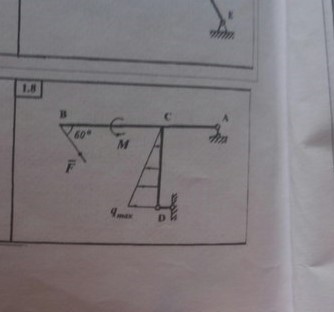 